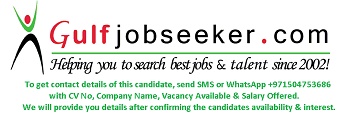     Gulfjobseeker.com CV No: 1519818